TEHNISKĀ SPECIFIKĀCIJA Nr. TS_1503.004 v1Izolācijas pretestības mērītājs līdz 5000VAttēlam ir informatīvs raksturs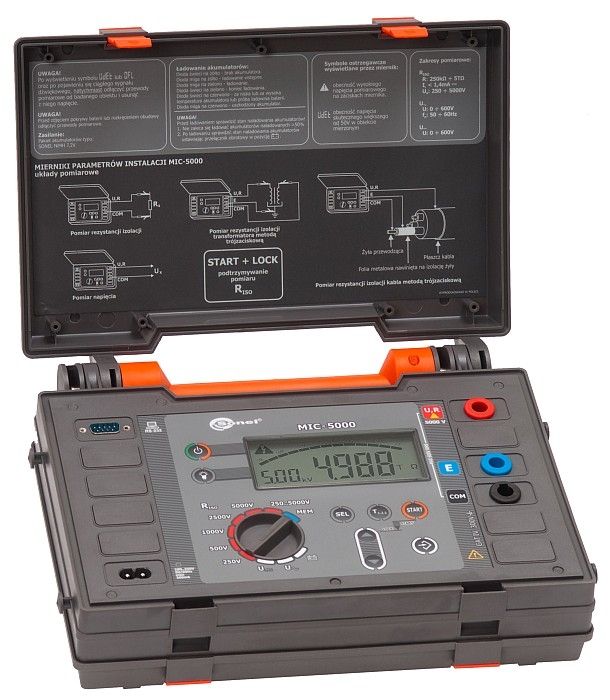 Nr.AprakstsMinimāla tehniskā prasībaPiedāvātā produkta konkrētais tehniskais aprakstsAvotsPiezīmes1.Obligātas prasības1.1.Vispārīgā informācija1.1.1.Ražotājs (nosaukums, atrašanās vieta).Norādīt informāciju 1.1.2.1503.004 Izolācijas pretestības mērītājs līdz 5000V Norādīt pilnu preces tipa apzīmējumu1.1.3.Oriģinālā lietošanas instrukcijaLV vai EN vai RU1.1.4.Jābūt pieejams mērinstrumenta attēls vai paraugsMērinstrumenta attēlam jābūt: ".jpg" formātā;izšķiršanas spēja ne mazāka par 2Mpix;ir iespēja redzēt  visu mērinstrumentu un izlasīt visus uzrakstus uz tā;attēls nav papildināts ar reklāmu.Atbilst1.1.5.Teh. izvērtēšanai parauga piegādes laiks (pēc pieprasījuma)15 darba dienas1.2.Tehniskā informācija1.2.1.DisplejsCiparu indikācija1.2.2.Gabarītu izmērs≤ (40x40x20) cm1.2.3.Svars (pilnai komplektācijai)≤ 3 kg1.2.4.Mērīšanas kategorija, atbilstoši standartam EN 61010-1:2011CAT IV 300V1.3.Mērīšanas informācija1.3.1.Izolācijas pretestības mērīšanas precizitāte pie 5000V DC atbilst standartam EN61557no 0.2MOm līdz 1GOm1.3.2.Izejas spriegums4 režīmi: 500V/1000V/2500V/5000V1.3.3.Pretestības mērīšanas funkcija- jābūt iespējai nomērīt 0.20MOm ar precizitāti 5000V režīmā≤ ±0.05MOm1.3.4.Pretestības mērīšanas funkcija- jābūt iespējai nomērīt 3.00GOm  ar precizitāti 5000V režīmā≤ ±0.20GOm1.3.5.Sprieguma mērīšanas funkcija- jābūt iespējai nomērīt 50V ar precizitāti≤ ±7.5V1.3.6.Sprieguma mērīšanas funkcija- jābūt iespējai nomērīt 500V ar precizitāti≤ ±30V1.3.7.Fiksēts pretestības mērīšanas ilgumsIr1.4.Vides nosacījumi1.4.1.Minimāla darba temperatūra≤ 0ºC1.4.2.Maksimāla darba temperatūra≥ +40ºC1.4.3.Aizsardzības klaseIP401.5.Obligātā komplektācija1.5.1.Transportēšanas somaMīksta vai cieta1.5.2.Pieslēguma vadi un spailesIr1.5.3.Obligātajai komplektācijai jābūt saderīgai ar mēraparātuIr1.5.4.Barošanas avotsStandarta izmēra baterijas vai Akumulatorbaterija ar lādētāju2.Neobligātās prasības2.1.Standarta izmēra baterijasIr2.2.Atmiņas iespēja10 ieraksti2.4.Minimāla darba temperatūra≤ -10ºC2.5.Maksimāla darba temperatūra≥ +50ºC2.6.Aizsardzības klaseIP542.7.Iespēja ieslēgt displeja apgaismojumuIr